Научный отчет о работе НОУ «ПРОМЕТЕЙ» МБОУ «Лицей» г. Реутова.Руководитель НОУ «ПРОМЕТЕЙ» и представитель на выставке:Кленова Ирина Васильевна,Учитель физики МБОУ «Лицей» г. Реутова.Содержание.Структура НОУ «Прометей» …………………………………………………………. .3История создания НОУ «Прометей» …………………………………………………. 4Ученический совет НОУ «Прометей» ………………………………………………... 5Научно-практическая конференция «Я познаю мир» ……………………………….  6Использование результатов проектной деятельности………………………………...9Участие членов НОУ «Прометей» в конференциях различного уровня……………10 Участие членов НОУ «Прометей» в  различных интеллектуальных марафонах, конкурсах,  олимпиадах……………………………………………………………..…11Сотрудничество НОУ «Прометей» с различными организациями…………………12Структура НОУ «Прометей»НОУ "Прометей" - добровольное научно-творческое формирование учащихся 1 - 11 классов лицея города Реутова, стремящихся совершенствовать свои знания в определенной области науки, искусства, техники и производства, развивать свои интеллектуальные способности, приобретать умения и навыки научно-исследовательской и опытно-экспериментальной деятельности под руководством научных руководителей - педагогов, специалистов вузов.НОУ включает в себя четыре объединения: физико-математическое, естественнонаучное, гуманитарное и юниор, руководство которыми осуществляют кураторы. В структуре научных объединений лицея функционируют секции: Научно-методический совет координирует работу НОУ «Прометей» и назначает руководителя НОУ и кураторов научных объединений из числа наиболее опытных и квалифицированных педагогов. Руководитель научного общества является членом научно-методического совета лицея.  Основные функции руководителя научного общества: прием новых членов общества, оказание конкретной помощи научным руководителям, консультантам, кураторам. Руководитель координирует работу своих действительных членов, оказывает им содействие в проведении исследований, в обмене собранной информацией и пропаганде результатов их работы. Научное общество учащихся лицея «Прометей»  имеет свою  эмблему и девиз.  Девиз НОУ «Прометей»: «Довольствуйся настоящим, стремись к лучшему!» 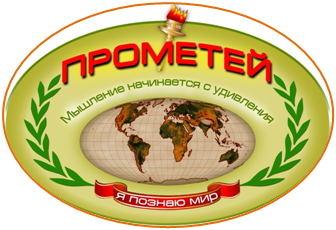 Личная страничка НОУ «Прометей» на сайте лицея: http://www.lyceum-reutov.ru/nou.html     История создания НОУ «ПРОМЕТЕЙ»НОУ «Прометей» создано в октябре 2004 года. В начале в него входило 12 учащихся 10-11 классов, которые выполняли исследовательские работы по химии, физике и математике. Лучшие работы принимали участие в реутовской  городской НПК «Роль НПК в выборе профессии».  Постепенно престиж заниматься научно-исследовательской  работой среди учащихся  начал расти, что повлекло за собой увеличение числа членов научного общества. За 12 лет существования НОУ «ПРОМЕТЕЙ» в лицее города Реутова наблюдается стабильная тенденция к  увеличению числа учащихся входящих в НОУ. На сегодняшний день В НОУ «Прометей» входит около ста учащихся лицея. 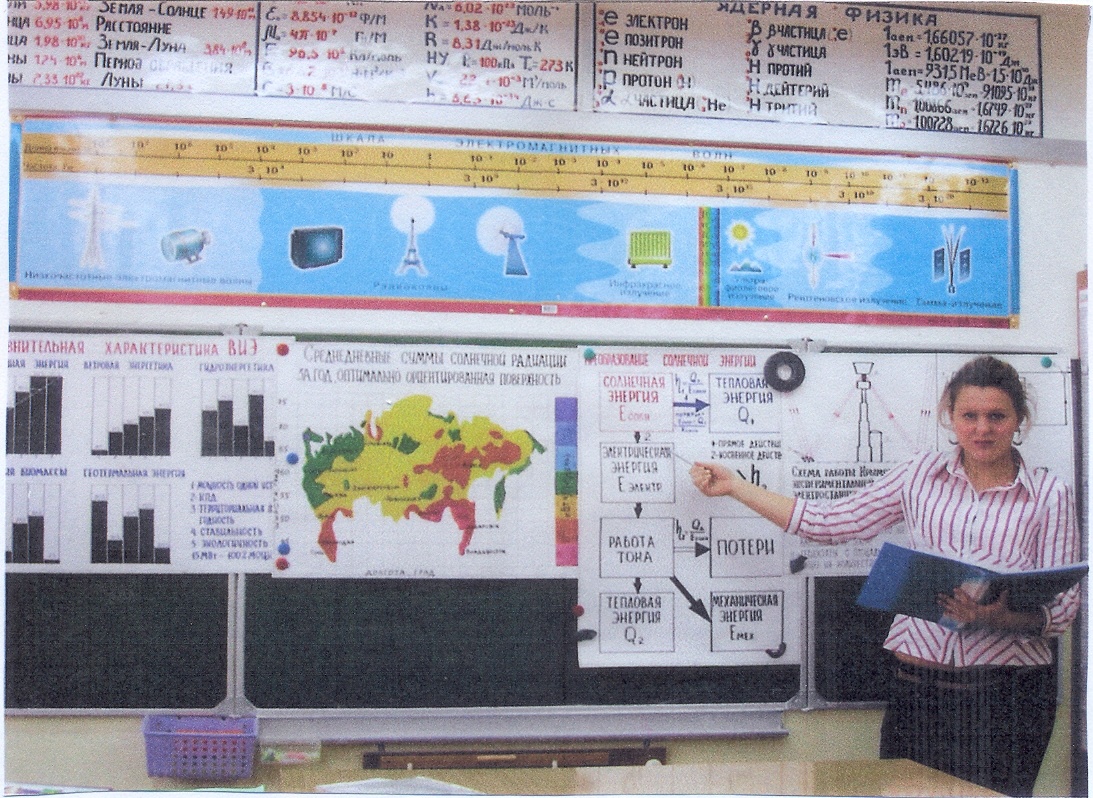 Ежегодно учащиеся  МБОУ «Лицей» проходят электронное тестирование на склонность к исследовательской деятельности. Результаттеста  помогает учителю понять есть ли  у ребенка способности  к творческой и исследовательской деятельности. Данная анкета является разработкой руководителя НОУ «Прометей». 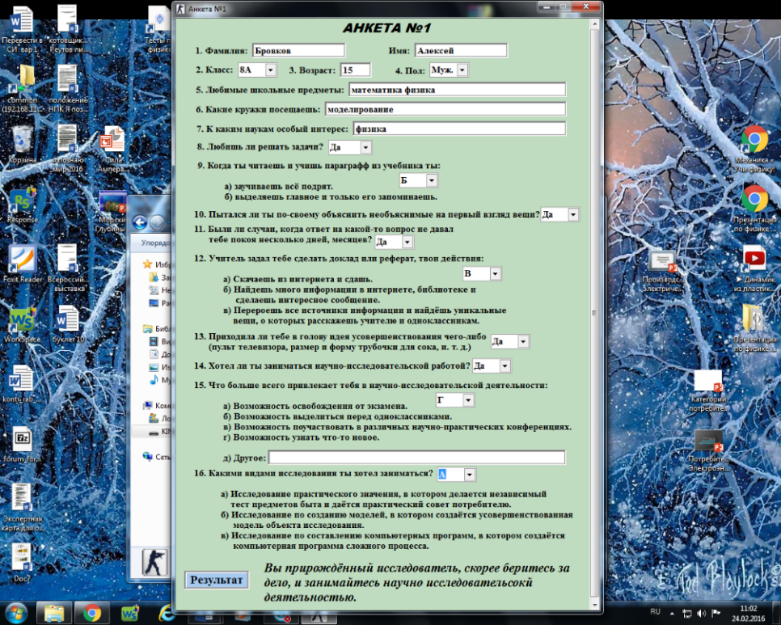 Ученический совет НОУ «ПРОМЕТЕЙ»В сентябре 2009 в НОУ "Прометей" был впервые избран ученический совет. Основная роль совета объединить и организовывать непрерывную совместную деятельность всех членов НОУ. Для обеспечения работы во всех направлениях ученический совет включает следующие отделы: интеллект-сервис, дизайн-студия, отдел рекламы и связи с общественностью, пресс-служба.Основные обязанности, которые выполняют члены ученического совета: Интеллект- сервисПомощь в организации интеллектуальных марафонов. Помощь в организации КВН. Помощь в организации игры "Самый умный". Помощь в организации игры «Что? Где? Когда?»Дизайн-студия: Выполнение графических работ. Художественное оформление статей для газеты "Живущие мечтой". Помощь в оформлении сборника научно- исследовательских работ учащихся лицея.Отдел рекламы и связи с общественностью: Выполнение рекламных работ.Помощь в оформлении сборника научно- исследовательских работ учащихся.Помощь в организации участия лицеистов научно- практических конференциях различного уровня Помощь в организации научно- практической конференции "Я познаю мир"Пресс-служба НОУ: 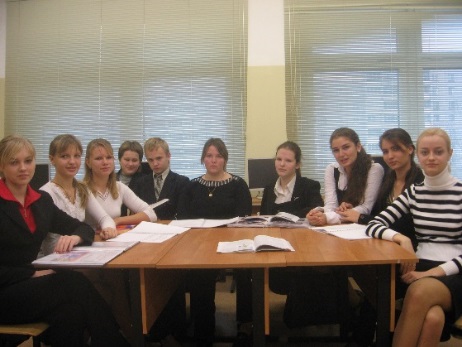 Оперативный анализ всех событий, происходящих в НОУ "Прометей" Подготовка и публикация материалов о событиях, происходящих в НОУ "Прометей" Подготовка материалов для колонки "Наше НОУ" в лицейской газете "Живущие мечтой" Помощь в издании сборника научно- исследовательских работ учащихся. Научно- практическая конференция «Я ПОЗНАЮ МИР»В марте 2005 года состоялась первая научно- практическая конференция «Я познаю мир». На ней было представлено всего пять научно-исследовательских работ учащихся. С марта 2007 года конференция «Я познаю мир» стала открытой. В настоящее время ней принимать более 8 городов Московской области. Количество заявок желающих принять участие в работе   конференции увеличивается с каждым годом.В марте 2014 года состоялась Х юбилейная конференция «Я познаю мир».  К юбилею был выпущен буклет «Десять лет работы- десять граней отражения», в котором была представлена   многолетняя  работа НОУ «Прометей» по организации и проведению НПК «Я познаю мир».   Для создания буклета были проинтервьюированы самые опытные научные руководители лицея и самые успешные ребята, занимающиеся научно-исследовательской деятельностью. По словам учащихся, данный вид деятельности очень изменил их жизнь и повлиял на выбор профессии. Вот некоторые примеры:  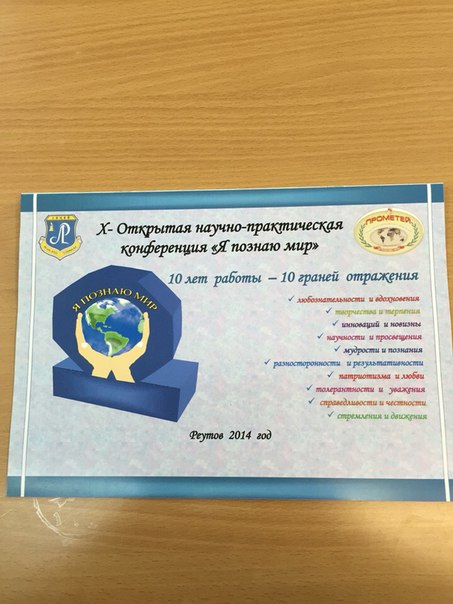 «Научно-исследовательская деятельность для меня – это та форма знакомства с миром, где я могу следовать за собственной мыслью, прислушиваясь к своим ощущениям и желаниям. Именно здесь я имею свой собственный вектор развития». «Благодаря науке, я нашел новых знакомых, посетил разные города и страны. Очень важным для меня оказалось, что спорт напрямую связан с наукой. Сейчас я продолжаю вести научную деятельность и готовлю к выпуску книгу "Физика боулинга. Или как рассчитать победу».«В школе нам всегда давали знания по предметам в рамках программы. Научная работа помогла научиться убирать эти рамки, изучать предмет более детально и глубоко. По сути, научная работа учила нас учиться, то есть задавать самому себе массу вопросов и самому искать на них ответы»В этом году уже состоится уже XII конференция «Я познаю мир».  За этот период она прошла большой путь от публичной апробации исследовательской работы учащихся в рамках лицея до открытой научно-практической конференции. Расширились возрастные границы и круг участников НПК. В прошлом году на конференции работало уже 16 секций, в рамках которых приняли участие представители всех школ города Реутов, а также учащиеся из 8 городов Московской области, представивших 20 образовательных учреждений. В конкурсном отборе участвовало 170 работ.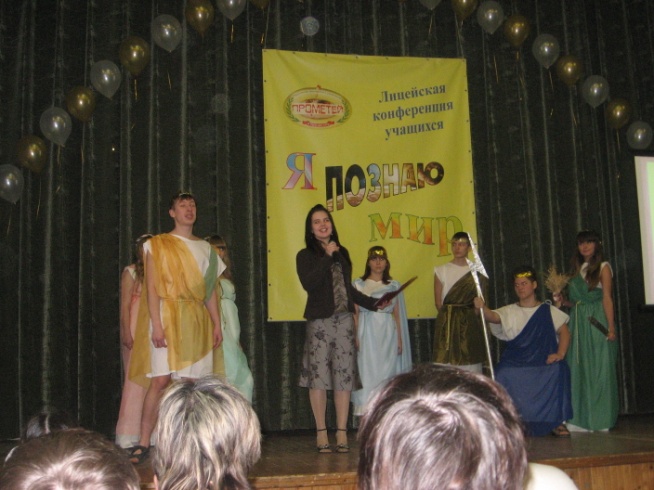  На открытой НПК «Я познаю мир» работает компетентное жюри. Не один год жюри возглавляет Л.И.Чистоходова - кандидат экономических наук, доктор педагогических наук, профессор, заведующая кафедрой экономики и предпринимательства, директор Института экономики, управления и права МГОУ. Председателями жюри секций являются ведущие специалисты МПГУ: 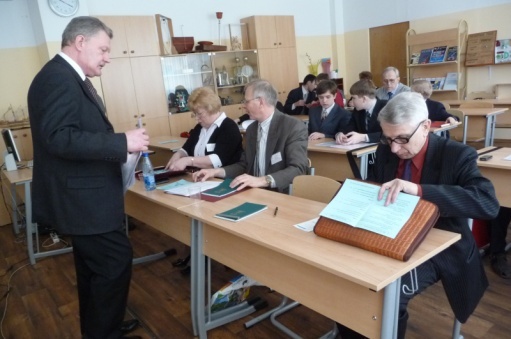 Н.Д. Кучугурова – доктор педагогических наук, профессор кафедры теории и методики обучения математики, Г.З. Казиев – доктор химических наук, профессор, декан химического факультета, 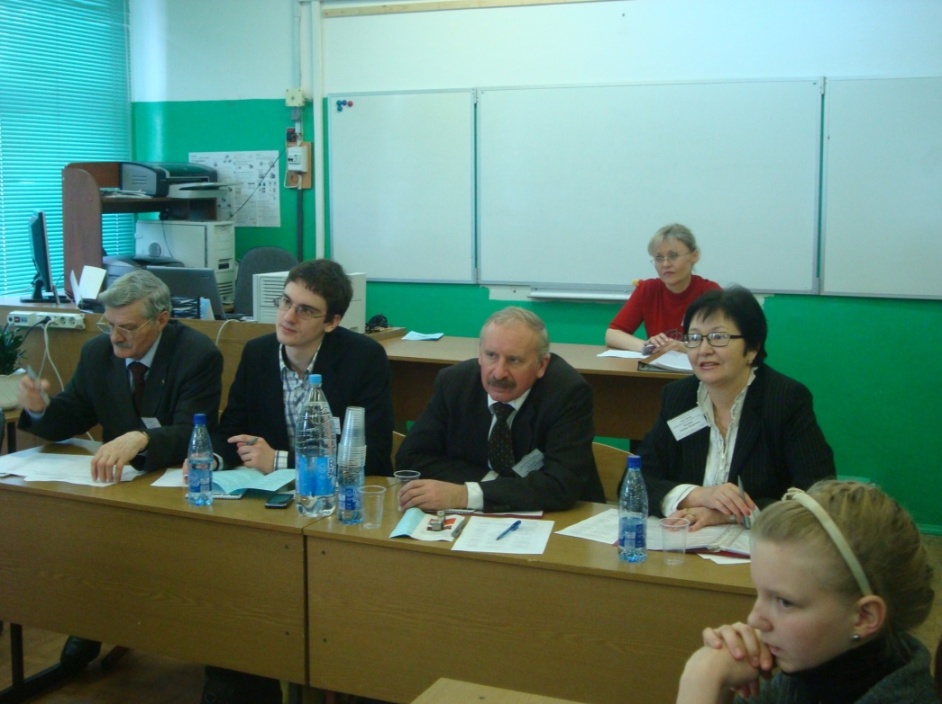 О.А. Никонов – доктор исторических наук, профессор кафедры новой и новейшей истории. Членами жюри неоднократно были:М.П. Коротеев – доктор химических наук, профессор кафедры органической химии химического факультета МПГУ,М.В. Егупова – кандидат педагогических наук, доцент кафедры теории обучения математики, Л.М. Аунапу – начальник Управления по работе с образовательными учреждениями и органами управления образования МПГУ, Э. М. Галямова – кандидат педагогических наук, доцент кафедры эстетического и трудового воспитания младших школьников МПГУ. 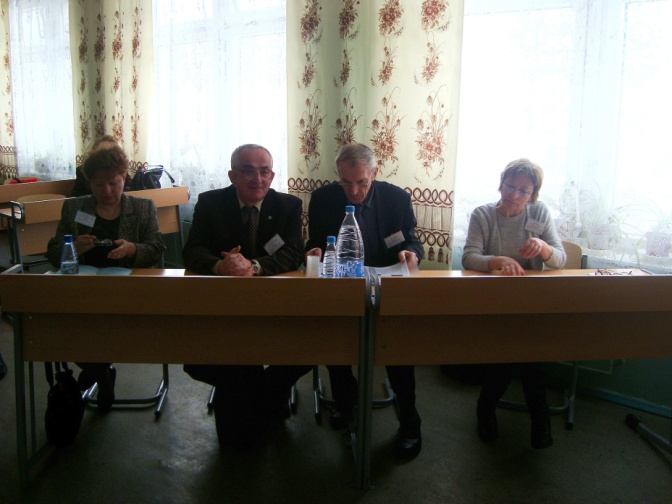 И.М. Осмоловская – заведующая лабораторией дидактики института стратегии теории образования РАО, доктор педагогических наук, профессор; А.В. Бабалова – заместитель председателя городского Совета депутатов, председатель фонда социальной поддержки населения г. Реутов, кандидат социологических наук; С.В. Кавун – член оргкомитета детского экологического движения «Зеленая планета», финансовый директор конструктивного экологического движения России «Кедр»;Н.Е. Ёлкина– член творческого союза художников России, член Московской областной общественной Организации «Союз художников»;С.Б. Шатурина – директор центра «Преодоление» г. Реутов; И.А. Ландо – заместитель директора ДПОС УМЦ г. Реутов;Столь компетентное жюри всегда отмечает высокое качество работ, представляемых учащимися на открытой научно-практической конференции, многие работы получают рекомендации для участия в других НПК различного уровня.С марта 2014 года на конференции «Я познаю мир» работает выставка лучших работ: стендовые доклады Это позволяет не только прослушать детские работы на секциях, но и показать самые интересные и творческие проекты большому числу зрителей. Каждый посетитель выставки, выходя, опускает в ящик для голосований жетон с номером понравившейся работы. Три лучшие работы выставки, по мнению жюри, награждаются дипломами, а работа набравшая наибольшее число голосов учащихся и гостей, получает приз зрительских симпатий.                                                                    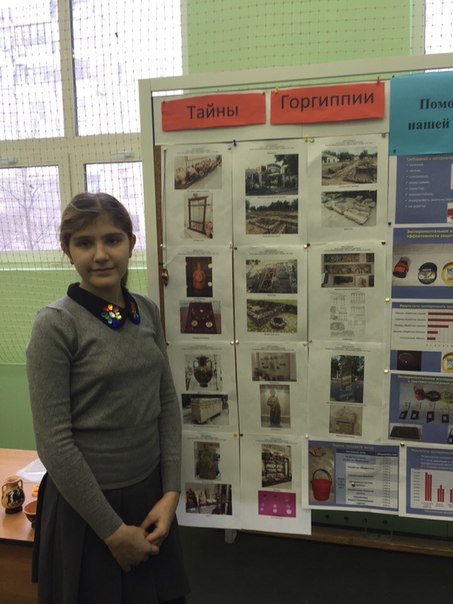 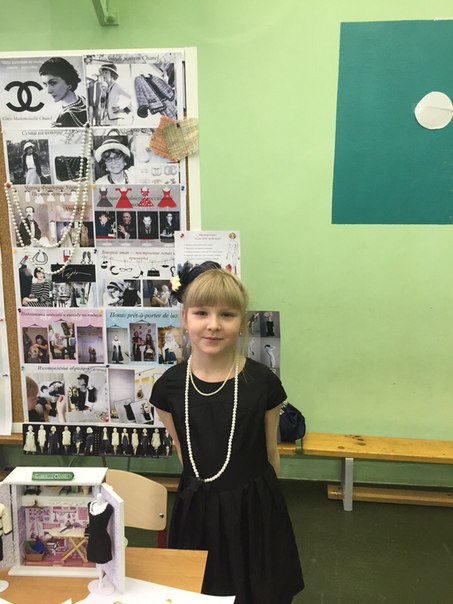 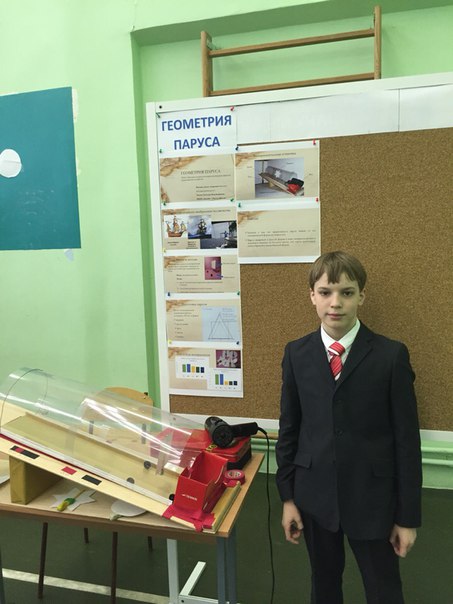 Использование результатов проектной деятельности.Тематика работ представленных членами  НОУ на конференцию «Я познаю мир» очень разнообразна. Основную часть работ можно разделить на три основные группы: Результаты  работ любой из групп находят практическое  применение на уроках и во внеурочной деятельности.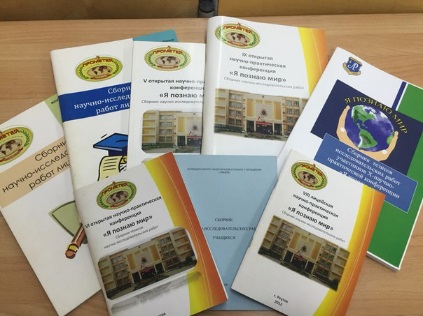 Вот уже 10 лет с 2006 года лучшие тезисы детских научно-исследовательских работ, печатаются в сборнике. Данный сборник формирует и готовит к изданию руководитель НОУ «Прометей»  вместе с дизайн- студией ученического совета.  Печатается сборник тезисов ежегодно.Участие членов НОУ «Прометей» в конференциях различного уровня.Схема  участия  учащихся 2-8 классов  в  различных  конференциях  и их результативность .Схема  участия  учащихся 9-11 классов  в конференциях различного уровня  и их результативность. 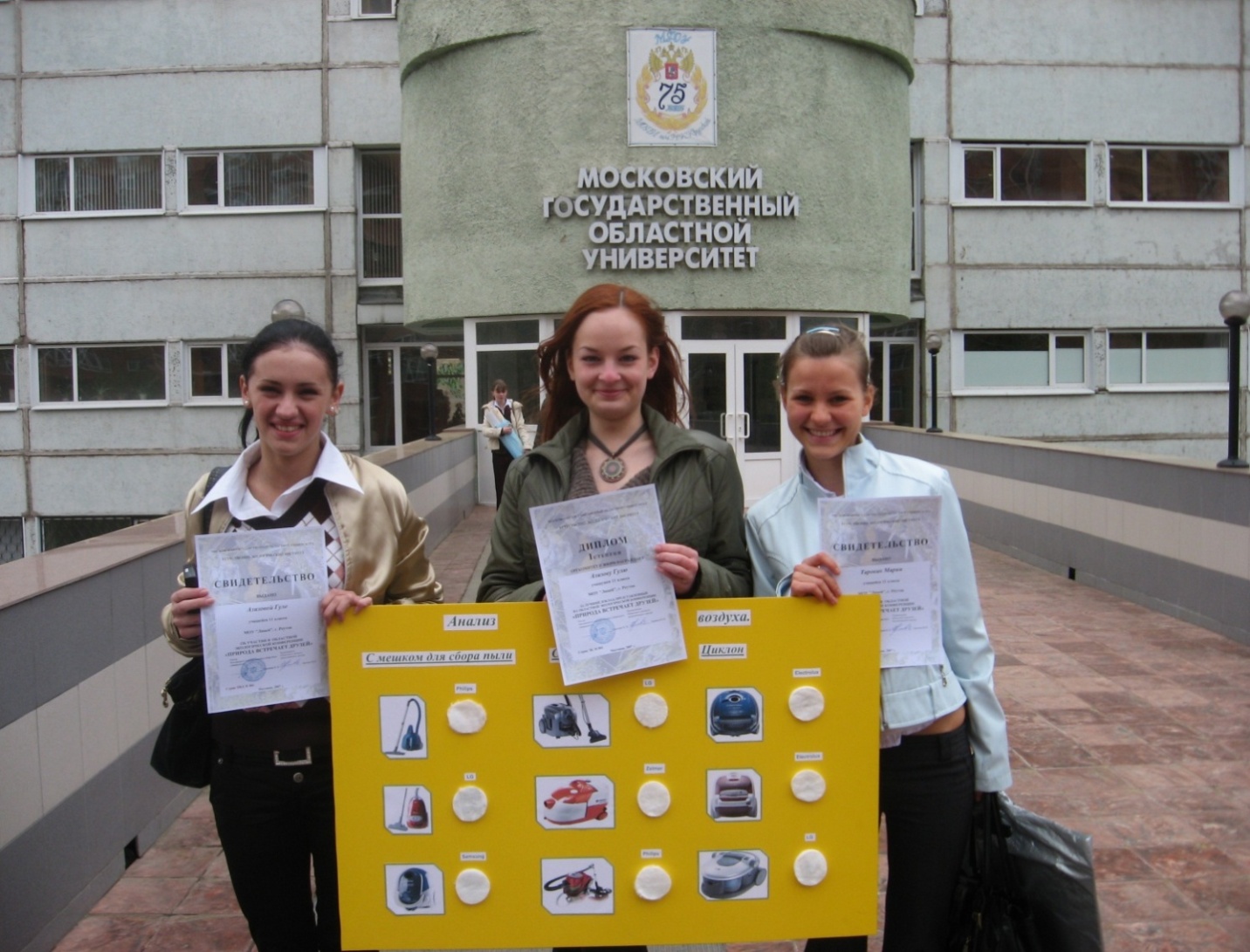 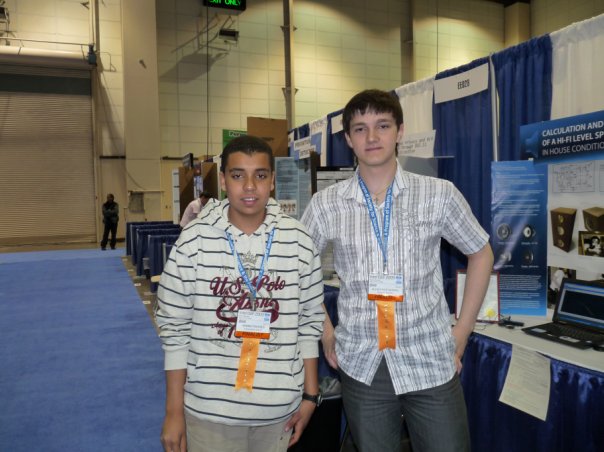 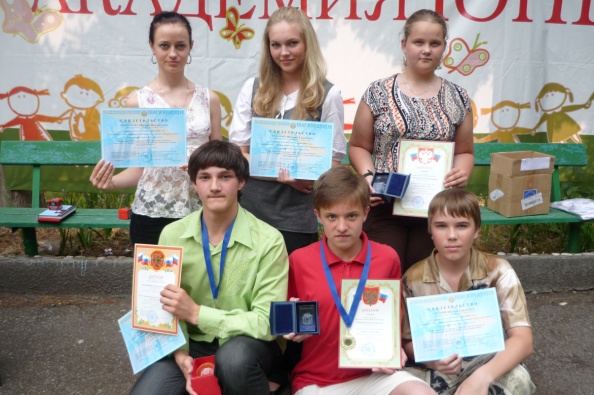 Участие членов НОУ «Прометей» в  различных интеллектуальных марафонах, конкурсах, олимпиадах.Ежегодно учащиеся лицея, члены НОУ «Прометей» участвуют  в различных интеллектуальных марафонах, конкурсах, олимпиадах  и играх.  Пятый год в лицее работает лицейский интеллектуальный клуб "Что? Где? Когда?". Ежегодно проходят три серии игр: осенние, зимние или новогодние и весенние. Игры проводят старшеклассники - хранители традиций интеллектуального клуба для младших школьников 1-6 классов. Все игры тематические: родина, времена года, юный натуралист, солнечная система.  Работа данного интеллектуального клуба повышает любознательность и эрудицию учащихся. 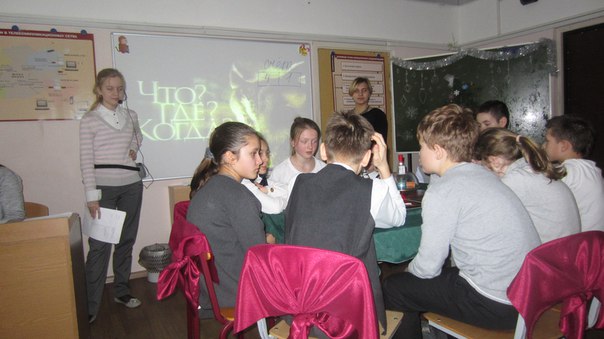 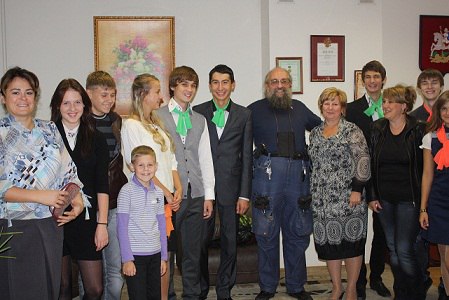 В рамках работы НОУ "Прометей" в МБОУ "Лицей" функционирует множество кружков. Посещение которых, дает много положительных результатов, в том числе, у ребят появляется заинтересованность и любовь к различным наукам и предметам, развиваются творческие способности. Кроме того  у учащихся появляется возможность посетить тематические экскурсии.  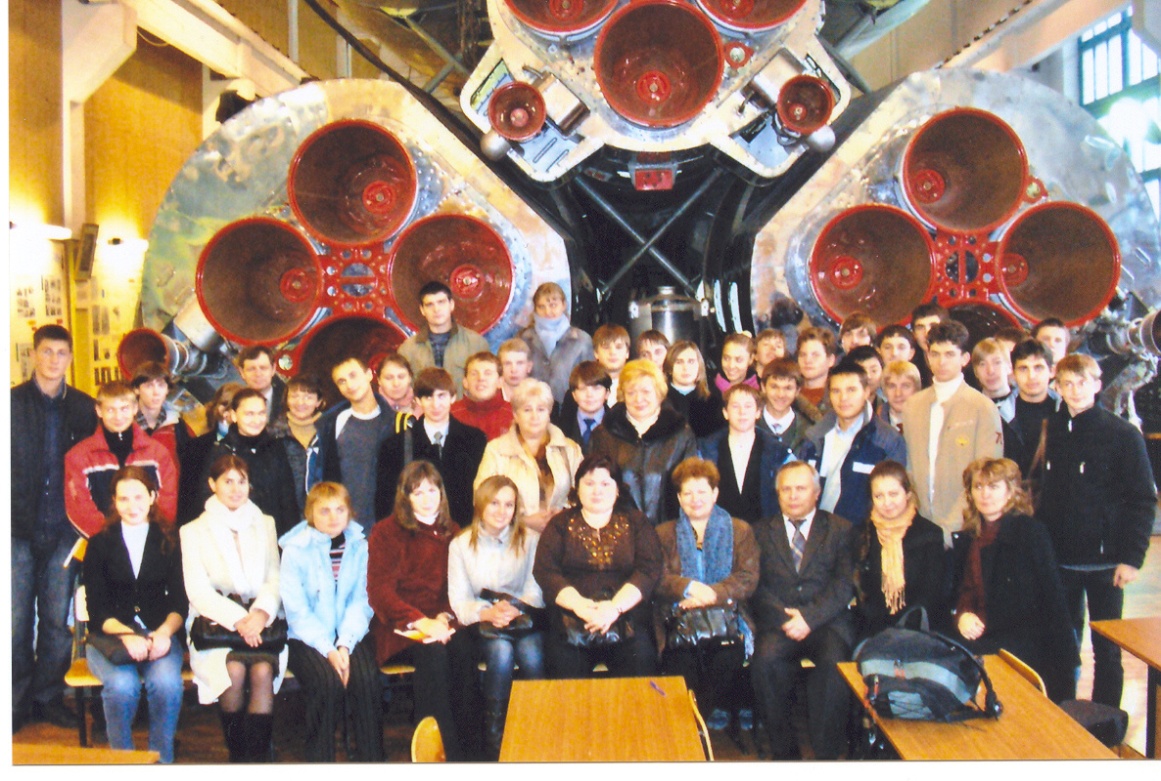 Сотрудничество НОУ «Прометей  с различными организациями.Одной из первостепенных задач лицея является выявление и развитие природных способностей школьников, а главной задачей НОУ «Прометей» – реализация и раскрытие творческого потенциала учащихся. Кроме того, участие в научно-исследовательской деятельности способствует, в определённой мере, профессиональному самоопределению учащихся. 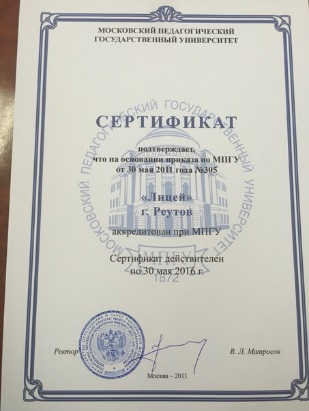 Только совместная работа с предприятиями города и  ВУЗами  открывает новые возможности для повышения уровня образования школьников и популяризации научных знаний среди молодежи.        Надеемся, что наша совместная работа внесет свой вклад в развитие потенциала города наукограда Реутов, нашего любимого Подмосковья и великой России..